Сессия №54                         Решение № 495              24 января 2024 годаО принятии к сведению информации о выполнении прогнозного плана приватизации муниципального имущества Звениговского муниципального района за 2023 год 	В соответствии с п. 2.1.4, 5.1, 5.2  Положения о приватизации имущества Звениговского муниципального района Республики Марий Эл, утверждённого решением Собрания депутатов Звениговского муниципального района 23.09.2020 года № 132, Собрание депутатовРЕШИЛО:1. Принять к сведению информацию о выполнении прогнозного плана приватизации муниципального имущества Звениговского муниципального района за 2023 год, согласно приложению.2. Настоящее решение вступает в силу после официального опубликования в районной газете «Звениговская неделя» и подлежит размещению на сайте Звениговского муниципального района в информационно-телекоммуникационной сети «Интернет».Председатель Собрания депутатовЗвениговского муниципального района                                         Н.В. ЛабутинаПриложение к решению Собрания депутатов Звениговского муниципального района№ ___ от 24 января 2024 годаОТЧЕТо выполнении прогнозного плана приватизации муниципального имущества Звениговского муниципального района Республики Марий Эл за 2023 год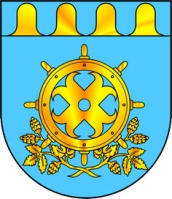 ЗВЕНИГОВО МУНИЦИПАЛ РАЙОНЫН  ДЕПУТАТ – ВЛАКЫН ПОГЫНЫН  ШЫМШЕ СОЗЫВШЕСОБРАНИЕ ДЕПУТАТОВ ЗВЕНИГОВСКОГО МУНИЦИПАЛЬНОГО РАЙОНАСЕДЬМОГО СОЗЫВА№п/пНаименование и характеристика имуществаМестоположение объектаПредполагаемый срок приватизацииРезультат приватизации1Нежилое здание клуба, общей площадью 881,4 кв.м., с земельным участком, общей площадью 1 239 кв.м.РМЭ, Звениговский район,                                    пгт. Красногорский,                              ул. Машиностроителей, дом 4ав течение годане продан2Нежилое здание – детский сад № 1, общей площадью 421,2 кв.м., с земельным участком площадью 3322 кв.м.РМЭ, Звениговский район,                             п. Мочалище, ул. Школьная, дом 18бв течение годане продан3Здание средней школы №1 «Березка», общей площадью 1295,7 кв.м., с земельным участком общей площадью 4627 кв.м.РМЭ, Звениговский район,                              пгт. Красногорский,                              ул. Александрова, дом 1в течение годане продан4Нежилое здание, общей площадью – 2359 кв. м., с земельным участком общей площадью 5700 кв.м. РМЭ, Звениговский район, пгт. Красногорский, ул. Машиностроителей, д. 1а.в течение годане продан